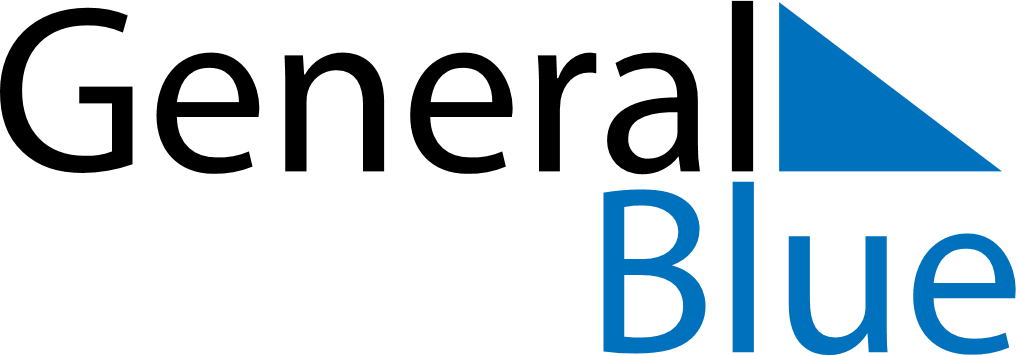 September 2024September 2024September 2024September 2024September 2024September 2024Aktobe, KazakhstanAktobe, KazakhstanAktobe, KazakhstanAktobe, KazakhstanAktobe, KazakhstanAktobe, KazakhstanSunday Monday Tuesday Wednesday Thursday Friday Saturday 1 2 3 4 5 6 7 Sunrise: 6:26 AM Sunset: 7:56 PM Daylight: 13 hours and 30 minutes. Sunrise: 6:27 AM Sunset: 7:54 PM Daylight: 13 hours and 26 minutes. Sunrise: 6:29 AM Sunset: 7:52 PM Daylight: 13 hours and 23 minutes. Sunrise: 6:30 AM Sunset: 7:49 PM Daylight: 13 hours and 19 minutes. Sunrise: 6:32 AM Sunset: 7:47 PM Daylight: 13 hours and 15 minutes. Sunrise: 6:33 AM Sunset: 7:45 PM Daylight: 13 hours and 12 minutes. Sunrise: 6:35 AM Sunset: 7:43 PM Daylight: 13 hours and 8 minutes. 8 9 10 11 12 13 14 Sunrise: 6:36 AM Sunset: 7:41 PM Daylight: 13 hours and 4 minutes. Sunrise: 6:38 AM Sunset: 7:38 PM Daylight: 13 hours and 0 minutes. Sunrise: 6:39 AM Sunset: 7:36 PM Daylight: 12 hours and 57 minutes. Sunrise: 6:41 AM Sunset: 7:34 PM Daylight: 12 hours and 53 minutes. Sunrise: 6:42 AM Sunset: 7:32 PM Daylight: 12 hours and 49 minutes. Sunrise: 6:44 AM Sunset: 7:30 PM Daylight: 12 hours and 46 minutes. Sunrise: 6:45 AM Sunset: 7:27 PM Daylight: 12 hours and 42 minutes. 15 16 17 18 19 20 21 Sunrise: 6:47 AM Sunset: 7:25 PM Daylight: 12 hours and 38 minutes. Sunrise: 6:48 AM Sunset: 7:23 PM Daylight: 12 hours and 34 minutes. Sunrise: 6:50 AM Sunset: 7:21 PM Daylight: 12 hours and 31 minutes. Sunrise: 6:51 AM Sunset: 7:19 PM Daylight: 12 hours and 27 minutes. Sunrise: 6:53 AM Sunset: 7:16 PM Daylight: 12 hours and 23 minutes. Sunrise: 6:54 AM Sunset: 7:14 PM Daylight: 12 hours and 19 minutes. Sunrise: 6:56 AM Sunset: 7:12 PM Daylight: 12 hours and 16 minutes. 22 23 24 25 26 27 28 Sunrise: 6:57 AM Sunset: 7:10 PM Daylight: 12 hours and 12 minutes. Sunrise: 6:59 AM Sunset: 7:07 PM Daylight: 12 hours and 8 minutes. Sunrise: 7:00 AM Sunset: 7:05 PM Daylight: 12 hours and 4 minutes. Sunrise: 7:02 AM Sunset: 7:03 PM Daylight: 12 hours and 1 minute. Sunrise: 7:03 AM Sunset: 7:01 PM Daylight: 11 hours and 57 minutes. Sunrise: 7:05 AM Sunset: 6:59 PM Daylight: 11 hours and 53 minutes. Sunrise: 7:06 AM Sunset: 6:56 PM Daylight: 11 hours and 49 minutes. 29 30 Sunrise: 7:08 AM Sunset: 6:54 PM Daylight: 11 hours and 46 minutes. Sunrise: 7:09 AM Sunset: 6:52 PM Daylight: 11 hours and 42 minutes. 